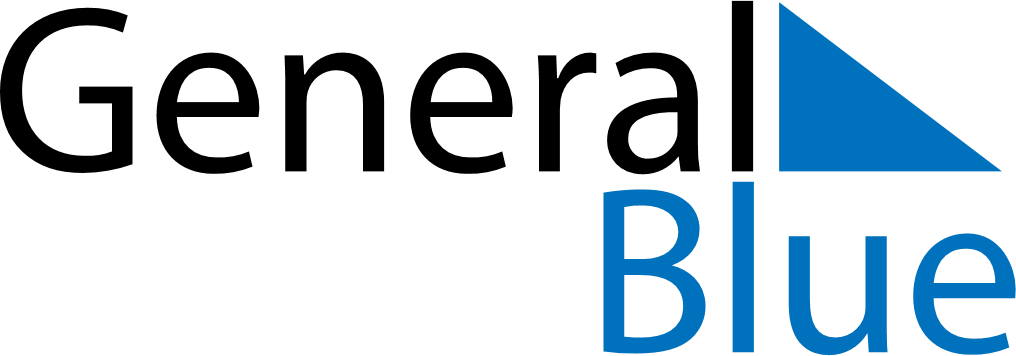 September 2018September 2018September 2018LiechtensteinLiechtensteinSUNMONTUEWEDTHUFRISAT12345678Mariä Geburt9101112131415161718192021222324252627282930